ATTIVITÀ SVOLTE A.S. 2023/24Nome e cognome dei docenti: Mario Pilo, Raffaele GigliottiDisciplina insegnata: Biologia, microbiologia e tecnologie di controllo sanitarioLibri di testo in uso: F. Fanti” Biologia, microbiologia e tecniche di controllo sanitario” Ed. Zanichelli,F. Fanti “Biologia, microbiologia e biotecnologie” Laboratorio di microbiologia Ed. Zanichelli, D. Sadava, e altri “Biologia La scienza della vita Volume A+B “ Ed. ZanichelliClasse e Sezione: 5^GIndirizzo di studio: Chimica, Materiali, Biotecnologie sanitarieBiotecnologie e loro applicazioneConoscenzeOrigine ed evoluzione delle biotecnologie classiche e innovative; biotecnologie tradizionale e ingegneria genetica; metodi per isolare e ottenere un gene di interesse: enzimi di restrizione, retrotrascrizione, PCR, sintesi chimica. Enzimi di restrizione: esempi; tipi di taglio operato. Enzima ligasi; elettroforesi su gel. Le sonde molecolari e i sistemi rivelatori. Tecniche di ibridazione: su filtro (es. Southern blotting); in situ. I vettori molecolari. I vettori plasmidici: vantaggi e limiti; geni marcatori. I marcatori di selezione. Vettori molecolari: batteriofagi, cosmidi, BAC e YAC. Come usare un vettore di espressione. Esempio di plasmide artificiale: il pBR322. Approfondimento sulla struttura della parete batterica; meccanismo di azione e resistenza alle penicilline.Insulina – primo farmaco prodotto con tecniche di biologia molecolare. Trasferire DNA all’interno di una cellula: Shock termico, elettroporazione, gene gun e altre metodiche. Come selezionare i cloni ricombinanti. Costruzione di una genoteca. PCR: Reazione a catena della polimerasi. PCR particolare (Retro Trascrizione PCR) indispensabile per rilevare il genoma virale del Sars Cov 2, virus a RNA. Modalità di sequenziamento del DNA: metodo Sanger. Concetto di clonaggio genico.Librerie geniche.Concetto di sequenziamento del DNA e cenni sul Progetto Genoma Umano.Applicazioni biotecnologiche nel settore agrario e zootecnico: le piante e animali transgenici.Applicazioni biotecnologiche nel settore sanitario: editing del genoma e terapia genica, sintesi di ormoni, proteine, vaccini e anticorpi monoclonali.Produzione biotecnologica di proteine umane: sistemi di espressione; le colture cellulari con l’uso dei fermentatori o bioreattori. Come funzione un bioreattore. Valutazione di alcuni parametri di crescita monitorati nei bioreattori: temperatura, agitazione meccanica, pH. Alcuni processi di separazione nelle tecniche di purificazione. Parametri di crescita monitorati nei bioreattori. Il recupero dei prodotti delle trasformazioni biotecnologiche: biomasse microbiche; metaboliti extracellulari; metaboliti intracellulari.Biotecnologie microbiche: biotecnologie delle fermentazioni e prodotti della microbiologia industriale.Fasi produttive dei processi biotecnologici.Esempi di prodotti ottenuti da processi biotecnologici.Cellule staminali: sviluppo dell’embrione e il differenziamento cellulare; tipologie di cellule staminali, impiego delle staminali come terapiaProduzione delle varie tipologie di vaccini: antigene, antigenicità e immunogenicità. Vaccini da microrganismi vivi ma attenuati; uccisi o inattivati; da tossoidi. Vaccini ricombinanti: esempi.SARS-CoV-2 w COVID-19. I coronavirus umani; le proteine Spike. Meccanismo di azione del virus; il recettore ACE2. Immunoprofilassi attiva e passiva. Tipi di vaccino. Obiettivi epidemiologici delle vaccinazioni.Il vaccino "Corminaty" di Pfizer-BioNTech: meccanismo d’azione. Obiettivi minimiConoscere le metodologie per l’applicazione della tecnologia del DNA ricombinante.Conoscere le applicazioni biotecnologiche nel settore sanitario: editing del genoma e terapia genica, sintesi di molecole d’interesse antropico.riconoscere i componenti dei biosensori e saper spiegarne il funzionamento.Analizzare i principali inquinanti ambientali e descrivere i microrganismi in grado di contenerli.Descrivere le fasi produttive dei processi biotecnologici.Descrivere i prodotti ottenuti tramite processi biotecnologici industriali.Illustrare i meccanismi di differenziamento cellulare e analizzare il ruolo delle cellule staminali.I virusStruttura dei coronavirus. Modalità di penetrazione nella cellula ospite. Il virus SARS Cov 2 e il Covid 19.I batteriofagi. Ciclo liticoLe reazioni immunitarieIl sistema immunitario. Definizione di patogeno; infezione batterica e virale. Le difese innate o aspecifiche e la risposta immunitaria acquisita. L’immunità specifica o adattativa. Principali caratteristiche della risposta immunitaria. La risposta immunitaria primaria e secondaria. Linfociti B e linfocitiT: caratteristiche della risposta immunitaria umorale. Struttura base di una molecola anticorpale. Gli anticorpi monoclonaliProduzione industriale di anticorpi monoclonali. Utilizzo di bioreattori a fibre cave. Applicazioni della reazione antigene –anticorpo a scopo diagnostico e terapeutico. Tecniche di produzione di anticorpi monoclonali.Anticorpi monoclonali e SARS-CoV-2 Le cellule staminaliGeneralità sullo sviluppo embrionale e sui processi di differenziamento. Classificazione delle cellule staminali. Cellule staminali embrionali e cellule staminali adulte. Trapianti di cellule staminali emopoietiche ed analisi per la compatibilità. Le cellule staminali pluripotenti indotte (iPSC). La riprogrammazione cellulare tramite REAC.FarmacologiaCenni sulla classificazione dei farmaci. Concetto di tossicità confrontato all’efficaciaBiodisponibilità e indice terapeuticoForme e formulazioni farmaceuticheObiettivi minimiConoscere i concetti di farmacocinetica, farmacodinamica e farmacovigilanza.Essere consapevole della differenza tra medicinale e sostanza tossica.Analisi batteriologiche di campioni alimentari e ambientaliSaper individuare le prove a cui sottoporre un campione.Ricercare, contare e identificare i microrganismi indicatori di contaminazione.Applicare le varie metodicheEssere in grado di leggere e allestire prove di laboratorio con le metodiche corrette seguendo protocolli stabiliti.LABORATORIO DI MICROBIOLOGIABioinformaticaLa bioinformatica e le banche dati. Utilizzo del database ensembl.org. Applicazioni di bioinformatica per l’indagine sulla familiarità del tumore al seno. Elaborazione della proteina BRCA2 mutata e confronto con quella normale.Tecniche di biologia molecolare e microbiologiaLe tecniche elettroforetiche, strumentazione, separazione di frammenti di dna tramite elettroforesi orizzontale su gel di agarosio.La reazione a catena della polimerasi (PCR), utilizzo del termociclatore. La LAMP-PCR come strumento di diagnostica rapida per la ricerca di patogeni all’interno di matrici acquatiche ed alimentari. Metodi di isolamento per filtrazione e per arricchimento. Il termociclatore real time. Definizione di radiazione e spettro elettromagnetico, spettri di assorbimento e di emissione, derivazione della trasmittanza e relazione con assorbanza. Legge di Lambert e Beer.Le tecniche usate per le analisi delle acque: Filtrazione su membrana, diluizioni seriali e mpn.  Preparazione di terreni selettivi, differenziali e per l’analisi delle acque.Biotecnologie innovativeAnalisi del dna mitocondriale tramite estrazione, amplificazione e separazione di frammenti di dna ottenuti da cellule della mucosa buccale.La trasformazione batterica degli E.coli per l’espressione della proteina fluorescente GFP.Utilizzo degli enzimi di restrizione EcoRI e HindIII per la risoluzione di una scena del crimine.Biotecnologie tradizionaliLa produzione dello yoghurt a partire da latte pastorizzato utilizzando i ceppi L.bulgaricus ed S.termophilusLa produzione della birraAlimentiInfezioni, tossinfezioni ed intossicazioni alimentari. Generalità sulla contaminazione microbiologica delle acque e descrizione dei principali microrganismi coinvolti nelle indagini: E. coli, S.enteriditis, S.aureus, L. monocytogenes e C. botulinum. I parametri, le linee guida da seguire ed I protocolli ISO relativi alle principali analisi sugli alimenti.Ricerca di coli, coliformi e salmonelle tramite tecnica LAMP-PCR all’interno di matrici alimentari.AntibioticiAllestimento dell’antibiogramma secondo il metodo Kirby Bauer. Il problema dell’antibiotico resistenza e dell’A. baumanni all’interno delle strutture ospedaliereEducazione civica4h: l’importanza della prevenzione attraverso la vaccinazione.Pisa li 10/06/2024	                              I docenti	Prof. Mario Pilo	               Prof. Raffaele Gigliotti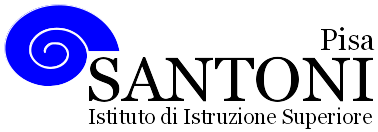 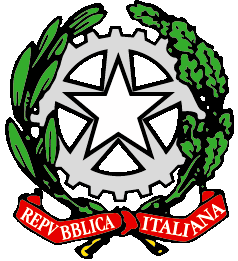 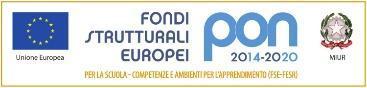 agraria agroalimentare agroindustria | chimica, materiali e biotecnologie | costruzioni, ambiente e territorio | sistema moda | servizi per la sanità e l'assistenza sociale | corso operatore del benessere | agenzia formativa Regione Toscana  IS0059 – ISO9001agraria agroalimentare agroindustria | chimica, materiali e biotecnologie | costruzioni, ambiente e territorio | sistema moda | servizi per la sanità e l'assistenza sociale | corso operatore del benessere | agenzia formativa Regione Toscana  IS0059 – ISO9001agraria agroalimentare agroindustria | chimica, materiali e biotecnologie | costruzioni, ambiente e territorio | sistema moda | servizi per la sanità e l'assistenza sociale | corso operatore del benessere | agenzia formativa Regione Toscana  IS0059 – ISO9001agraria agroalimentare agroindustria | chimica, materiali e biotecnologie | costruzioni, ambiente e territorio | sistema moda | servizi per la sanità e l'assistenza sociale | corso operatore del benessere | agenzia formativa Regione Toscana  IS0059 – ISO9001agraria agroalimentare agroindustria | chimica, materiali e biotecnologie | costruzioni, ambiente e territorio | sistema moda | servizi per la sanità e l'assistenza sociale | corso operatore del benessere | agenzia formativa Regione Toscana  IS0059 – ISO9001www.e-santoni.edu.ite-mail: piis003007@istruzione.ite-mail: piis003007@istruzione.itPEC: piis003007@pec.istruzione.itPEC: piis003007@pec.istruzione.it